Aanvraag voor een mobiliteitshulpmiddelAanvraag voor een mobiliteitshulpmiddelAV versie 4 – 01 januari 2024////////////////////////////////////////////////////////////////////////////////////////////////////////////////////////////////////////////////////////////////////////////////////////////////////////////////////////////////////////////////////////////////////////////////////////////////////////////////////////////////////////////////////////////////////////////////////////////////////////////////////////////////////////////////////////////////////////////////////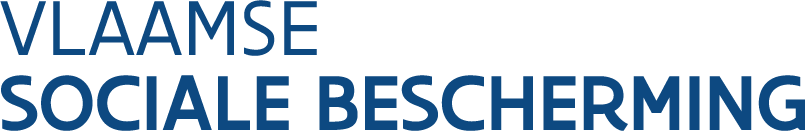 Departement Zorgwww.departementzorg.bewww.vlaamsesocialebescherming.beDepartement Zorgwww.departementzorg.bewww.vlaamsesocialebescherming.beDepartement Zorgwww.departementzorg.bewww.vlaamsesocialebescherming.beWaarvoor dient dit document?Met de ondertekening van dit document gaat u akkoord dat de orthopedisch technoloog mobiliteitshulpmiddelen, vermeld in luik A, een aanvraag in uw naam indient bij uw zorgkas voor het verkrijgen van een tegemoetkoming voor een mobiliteitshulpmiddel, zoals vermeld in luik B.Wie ondertekent dit document?Het document wordt ondertekend door de gebruiker die een aanvraag voor een mobiliteitshulpmiddel wenst in te dienen of zijn vertegenwoordiger en de orthopedisch technoloog mobiliteitshulpmiddelen die door de gebruiker is aangeduid om een aanvraag (in zijn naam) in te dienen.Aan wie bezorgt u dit document?De orthopedisch technoloog mobiliteitshulpmiddelen, vermeld in luik A, voegt dit formulier bij de aanvraag die hij digitaal indient bij de zorgkas.Waarvoor dient dit document?Met de ondertekening van dit document gaat u akkoord dat de orthopedisch technoloog mobiliteitshulpmiddelen, vermeld in luik A, een aanvraag in uw naam indient bij uw zorgkas voor het verkrijgen van een tegemoetkoming voor een mobiliteitshulpmiddel, zoals vermeld in luik B.Wie ondertekent dit document?Het document wordt ondertekend door de gebruiker die een aanvraag voor een mobiliteitshulpmiddel wenst in te dienen of zijn vertegenwoordiger en de orthopedisch technoloog mobiliteitshulpmiddelen die door de gebruiker is aangeduid om een aanvraag (in zijn naam) in te dienen.Aan wie bezorgt u dit document?De orthopedisch technoloog mobiliteitshulpmiddelen, vermeld in luik A, voegt dit formulier bij de aanvraag die hij digitaal indient bij de zorgkas.Waarvoor dient dit document?Met de ondertekening van dit document gaat u akkoord dat de orthopedisch technoloog mobiliteitshulpmiddelen, vermeld in luik A, een aanvraag in uw naam indient bij uw zorgkas voor het verkrijgen van een tegemoetkoming voor een mobiliteitshulpmiddel, zoals vermeld in luik B.Wie ondertekent dit document?Het document wordt ondertekend door de gebruiker die een aanvraag voor een mobiliteitshulpmiddel wenst in te dienen of zijn vertegenwoordiger en de orthopedisch technoloog mobiliteitshulpmiddelen die door de gebruiker is aangeduid om een aanvraag (in zijn naam) in te dienen.Aan wie bezorgt u dit document?De orthopedisch technoloog mobiliteitshulpmiddelen, vermeld in luik A, voegt dit formulier bij de aanvraag die hij digitaal indient bij de zorgkas.Luik A: identificatie van de orthopedisch technoloog mobiliteitshulpmiddelen en ondernemingLuik A: identificatie van de orthopedisch technoloog mobiliteitshulpmiddelen en ondernemingLuik A: identificatie van de orthopedisch technoloog mobiliteitshulpmiddelen en onderneming1Vul de gegevens in van de orthopedisch technoloog mobiliteitshulpmiddelen.Vul de gegevens in van de orthopedisch technoloog mobiliteitshulpmiddelen.Vul de gegevens in van de orthopedisch technoloog mobiliteitshulpmiddelen.erkenningsnummervoor- en achternaam2Vul de gegevens in van de onderneming.Vul de gegevens in van de onderneming.Vul de gegevens in van de onderneming.naam van de ondernemingKBO nummerstraat en nummerpostnummer en gemeentetelefoonnummere-mailLuik B: aanvraag van een mobiliteitshulpmiddel en aanpassingenLuik B: aanvraag van een mobiliteitshulpmiddel en aanpassingen3MOBILITEITSHULPMIDDEL OF AANPASSINGEN OPGENOMEN IN DE PRODUCTLIJST VSBMOBILITEITSHULPMIDDEL OF AANPASSINGEN OPGENOMEN IN DE PRODUCTLIJST VSBfabrikantmerktypePrestatiecodeProductcodePublieksprijs Tegemoetkoming VSBSupplementMobiliteitshulpmiddelMobiliteitshulpmiddelMobiliteitshulpmiddelMobiliteitshulpmiddelAanpassing onderste ledematen Aanpassing onderste ledematen Aanpassing onderste ledematen Aanpassing onderste ledematen Aanpassing bovenste ledematen Aanpassing bovenste ledematen Aanpassing bovenste ledematen Aanpassing bovenste ledematen Aanpassing zithoudingAanpassing zithoudingAanpassing zithoudingAanpassing zithoudingAanpassing veiligheidAanpassing veiligheidAanpassing veiligheidAanpassing veiligheidAanpassing besturing/aandrijvingAanpassing besturing/aandrijvingAanpassing besturing/aandrijvingAanpassing besturing/aandrijvingBijzondere aanpassingenBijzondere aanpassingenBijzondere aanpassingenBijzondere aanpassingenZitkussen ter preventie van doorzitwondenZitkussen ter preventie van doorzitwondenZitkussen ter preventie van doorzitwondenZitkussen ter preventie van doorzitwondenModulaire ziteenheidModulaire ziteenheidModulaire ziteenheidModulaire ziteenheidModulair rugsysteemModulair rugsysteemModulair rugsysteemModulair rugsysteemElektronische hoepelondersteuning voor de manuele rolstoelElektronische hoepelondersteuning voor de manuele rolstoelElektronische hoepelondersteuning voor de manuele rolstoelElektronische hoepelondersteuning voor de manuele rolstoelOnderhoud en herstellingOnderhoud en herstellingOnderhoud en herstellingOnderhoud en herstellingBTC prestaties totalenBTC prestaties totalenBTC prestaties totalenBTC prestaties totalenForfaitaire tegemoetkomingForfaitaire tegemoetkomingForfaitaire tegemoetkomingForfaitaire tegemoetkoming4Is het de bedoeling om een zitschelp te monteren op de rolstoel?Is het de bedoeling om een zitschelp te monteren op de rolstoel?Is het de bedoeling om een zitschelp te monteren op de rolstoel?Is het de bedoeling om een zitschelp te monteren op de rolstoel?Is het de bedoeling om een zitschelp te monteren op de rolstoel?Is het de bedoeling om een zitschelp te monteren op de rolstoel?Is het de bedoeling om een zitschelp te monteren op de rolstoel?Is het de bedoeling om een zitschelp te monteren op de rolstoel?Is het de bedoeling om een zitschelp te monteren op de rolstoel?Is het de bedoeling om een zitschelp te monteren op de rolstoel?janeeneeneeneeneenee5MOBILITEITSHULPMIDDEL OF AANPASSINGEN OF MAATWERK NIET OPGENOMEN IN DE PRODUCTLIJST VSBMOBILITEITSHULPMIDDEL OF AANPASSINGEN OF MAATWERK NIET OPGENOMEN IN DE PRODUCTLIJST VSBMOBILITEITSHULPMIDDEL OF AANPASSINGEN OF MAATWERK NIET OPGENOMEN IN DE PRODUCTLIJST VSBMOBILITEITSHULPMIDDEL OF AANPASSINGEN OF MAATWERK NIET OPGENOMEN IN DE PRODUCTLIJST VSBMOBILITEITSHULPMIDDEL OF AANPASSINGEN OF MAATWERK NIET OPGENOMEN IN DE PRODUCTLIJST VSBMOBILITEITSHULPMIDDEL OF AANPASSINGEN OF MAATWERK NIET OPGENOMEN IN DE PRODUCTLIJST VSBMOBILITEITSHULPMIDDEL OF AANPASSINGEN OF MAATWERK NIET OPGENOMEN IN DE PRODUCTLIJST VSBMOBILITEITSHULPMIDDEL OF AANPASSINGEN OF MAATWERK NIET OPGENOMEN IN DE PRODUCTLIJST VSBfabrikantfabrikantfabrikantmerkmerkmerktypetypetypeAanpassingen Aanpassingen Aanpassingen Aanpassingen Factuurbedrag Factuurbedrag MobiliteitshulpmiddelMobiliteitshulpmiddelMobiliteitshulpmiddelMobiliteitshulpmiddeleuroAanpassing onderste ledematenAanpassing onderste ledematenAanpassing onderste ledematenAanpassing onderste ledemateneuroAanpassing bovenste ledematenAanpassing bovenste ledematenAanpassing bovenste ledematenAanpassing bovenste ledemateneuroAanpassing zithoudingAanpassing zithoudingAanpassing zithoudingAanpassing zithoudingeuroAanpassing veiligheidAanpassing veiligheidAanpassing veiligheidAanpassing veiligheideuroAanpassing besturing/aandrijvingAanpassing besturing/aandrijvingAanpassing besturing/aandrijvingAanpassing besturing/aandrijvingeuroBijzondere aanpassingenBijzondere aanpassingenBijzondere aanpassingenBijzondere aanpassingeneuroAndere individuele aanpassingen of maatwerkAndere individuele aanpassingen of maatwerkAndere individuele aanpassingen of maatwerkAndere individuele aanpassingen of maatwerkeuroBTC prestaties totalen niet opgenomen in productlijstBTC prestaties totalen niet opgenomen in productlijstBTC prestaties totalen niet opgenomen in productlijstBTC prestaties totalen niet opgenomen in productlijsteuroTOTAAL van het factuurbedragTOTAAL van het factuurbedragTOTAAL van het factuurbedrageuroInformatie met betrekking tot de aanvraag tweede rolstoelInformatie met betrekking tot de aanvraag tweede rolstoelInformatie met betrekking tot de aanvraag tweede rolstoelInformatie met betrekking tot de aanvraag tweede rolstoelInformatie met betrekking tot de aanvraag tweede rolstoelInformatie met betrekking tot de aanvraag tweede rolstoelInformatie met betrekking tot de aanvraag tweede rolstoelInformatie met betrekking tot de aanvraag tweede rolstoel	6Vink aan indien de gebruiker zich in één (of meerdere) van onderstaande situaties bevindt.Deze vraag moet enkel ingevuld worden indien een tweede rolstoel wordt aangevraagd.Vink aan indien de gebruiker zich in één (of meerdere) van onderstaande situaties bevindt.Deze vraag moet enkel ingevuld worden indien een tweede rolstoel wordt aangevraagd.Vink aan indien de gebruiker zich in één (of meerdere) van onderstaande situaties bevindt.Deze vraag moet enkel ingevuld worden indien een tweede rolstoel wordt aangevraagd.Vink aan indien de gebruiker zich in één (of meerdere) van onderstaande situaties bevindt.Deze vraag moet enkel ingevuld worden indien een tweede rolstoel wordt aangevraagd.Vink aan indien de gebruiker zich in één (of meerdere) van onderstaande situaties bevindt.Deze vraag moet enkel ingevuld worden indien een tweede rolstoel wordt aangevraagd.Vink aan indien de gebruiker zich in één (of meerdere) van onderstaande situaties bevindt.Deze vraag moet enkel ingevuld worden indien een tweede rolstoel wordt aangevraagd.Vink aan indien de gebruiker zich in één (of meerdere) van onderstaande situaties bevindt.Deze vraag moet enkel ingevuld worden indien een tweede rolstoel wordt aangevraagd.Vink aan indien de gebruiker zich in één (of meerdere) van onderstaande situaties bevindt.Deze vraag moet enkel ingevuld worden indien een tweede rolstoel wordt aangevraagd.De gebruiker verblijft in een semi-residentiële of residentiële voorziening en heeft een rolstoel nodig zowel thuis als in de voorziening en de rolstoel kan niet vervoerd worden.De gebruiker verblijft in een semi-residentiële of residentiële voorziening en heeft een rolstoel nodig zowel thuis als in de voorziening en de rolstoel kan niet vervoerd worden.De gebruiker verblijft in een semi-residentiële of residentiële voorziening en heeft een rolstoel nodig zowel thuis als in de voorziening en de rolstoel kan niet vervoerd worden.De gebruiker verblijft in een semi-residentiële of residentiële voorziening en heeft een rolstoel nodig zowel thuis als in de voorziening en de rolstoel kan niet vervoerd worden.De gebruiker verblijft in een semi-residentiële of residentiële voorziening en heeft een rolstoel nodig zowel thuis als in de voorziening en de rolstoel kan niet vervoerd worden.De gebruiker verblijft in een semi-residentiële of residentiële voorziening en heeft een rolstoel nodig zowel thuis als in de voorziening en de rolstoel kan niet vervoerd worden.naam van de voorziening:naam van de voorziening:naam van de voorziening:De gebruiker is binnenshuis volledig beperkt voor alle verplaatsingen en moet thuis een verdieping overbruggen en beschikt daarvoor alleen over een traplift of een  rolstoelontoegankelijke lift en er zijn geen plannen op korte termijn om het huis volledig rolstoeltoegankelijk te maken op de gelijkvloerse verdieping.De gebruiker is binnenshuis volledig beperkt voor alle verplaatsingen en moet thuis een verdieping overbruggen en beschikt daarvoor alleen over een traplift of een  rolstoelontoegankelijke lift en er zijn geen plannen op korte termijn om het huis volledig rolstoeltoegankelijk te maken op de gelijkvloerse verdieping.De gebruiker is binnenshuis volledig beperkt voor alle verplaatsingen en moet thuis een verdieping overbruggen en beschikt daarvoor alleen over een traplift of een  rolstoelontoegankelijke lift en er zijn geen plannen op korte termijn om het huis volledig rolstoeltoegankelijk te maken op de gelijkvloerse verdieping.De gebruiker is binnenshuis volledig beperkt voor alle verplaatsingen en moet thuis een verdieping overbruggen en beschikt daarvoor alleen over een traplift of een  rolstoelontoegankelijke lift en er zijn geen plannen op korte termijn om het huis volledig rolstoeltoegankelijk te maken op de gelijkvloerse verdieping.De gebruiker is binnenshuis volledig beperkt voor alle verplaatsingen en moet thuis een verdieping overbruggen en beschikt daarvoor alleen over een traplift of een  rolstoelontoegankelijke lift en er zijn geen plannen op korte termijn om het huis volledig rolstoeltoegankelijk te maken op de gelijkvloerse verdieping.De gebruiker is binnenshuis volledig beperkt voor alle verplaatsingen en moet thuis een verdieping overbruggen en beschikt daarvoor alleen over een traplift of een  rolstoelontoegankelijke lift en er zijn geen plannen op korte termijn om het huis volledig rolstoeltoegankelijk te maken op de gelijkvloerse verdieping.De gebruiker heeft reeds een tegemoetkoming ontvangen voor een elektronische rolstoel.De gebruiker heeft reeds een tegemoetkoming ontvangen voor een elektronische rolstoel.De gebruiker heeft reeds een tegemoetkoming ontvangen voor een elektronische rolstoel.De gebruiker heeft reeds een tegemoetkoming ontvangen voor een elektronische rolstoel.De gebruiker heeft reeds een tegemoetkoming ontvangen voor een elektronische rolstoel.De gebruiker heeft reeds een tegemoetkoming ontvangen voor een elektronische rolstoel.Aan de gebruiker is al een tegemoetkoming verleend voor een elektronische binnen/buiten scooter of een elektronische buitenscooter en de gebruiker is binnenshuis volledig beperkt voor alle verplaatsingen.Aan de gebruiker is al een tegemoetkoming verleend voor een elektronische binnen/buiten scooter of een elektronische buitenscooter en de gebruiker is binnenshuis volledig beperkt voor alle verplaatsingen.Aan de gebruiker is al een tegemoetkoming verleend voor een elektronische binnen/buiten scooter of een elektronische buitenscooter en de gebruiker is binnenshuis volledig beperkt voor alle verplaatsingen.Aan de gebruiker is al een tegemoetkoming verleend voor een elektronische binnen/buiten scooter of een elektronische buitenscooter en de gebruiker is binnenshuis volledig beperkt voor alle verplaatsingen.Aan de gebruiker is al een tegemoetkoming verleend voor een elektronische binnen/buiten scooter of een elektronische buitenscooter en de gebruiker is binnenshuis volledig beperkt voor alle verplaatsingen.Aan de gebruiker is al een tegemoetkoming verleend voor een elektronische binnen/buiten scooter of een elektronische buitenscooter en de gebruiker is binnenshuis volledig beperkt voor alle verplaatsingen.De gebruiker heeft de rolstoel die hij wenst te verkrijgen (met deze aanvraag) nodig in het kader van het volgen van een opleiding, de uitoefening van een job of een daarmee gelijkgestelde dagbesteding en kan bij het besturen van de wagen zijn rolstoel niet zelfstandig meenemen.De gebruiker heeft de rolstoel die hij wenst te verkrijgen (met deze aanvraag) nodig in het kader van het volgen van een opleiding, de uitoefening van een job of een daarmee gelijkgestelde dagbesteding en kan bij het besturen van de wagen zijn rolstoel niet zelfstandig meenemen.De gebruiker heeft de rolstoel die hij wenst te verkrijgen (met deze aanvraag) nodig in het kader van het volgen van een opleiding, de uitoefening van een job of een daarmee gelijkgestelde dagbesteding en kan bij het besturen van de wagen zijn rolstoel niet zelfstandig meenemen.De gebruiker heeft de rolstoel die hij wenst te verkrijgen (met deze aanvraag) nodig in het kader van het volgen van een opleiding, de uitoefening van een job of een daarmee gelijkgestelde dagbesteding en kan bij het besturen van de wagen zijn rolstoel niet zelfstandig meenemen.De gebruiker heeft de rolstoel die hij wenst te verkrijgen (met deze aanvraag) nodig in het kader van het volgen van een opleiding, de uitoefening van een job of een daarmee gelijkgestelde dagbesteding en kan bij het besturen van de wagen zijn rolstoel niet zelfstandig meenemen.De gebruiker heeft de rolstoel die hij wenst te verkrijgen (met deze aanvraag) nodig in het kader van het volgen van een opleiding, de uitoefening van een job of een daarmee gelijkgestelde dagbesteding en kan bij het besturen van de wagen zijn rolstoel niet zelfstandig meenemen.Informatie met betrekking tot de gebruikerInformatie met betrekking tot de gebruikerInformatie met betrekking tot de gebruikerInformatie met betrekking tot de gebruikerInformatie met betrekking tot de gebruikerInformatie met betrekking tot de gebruikerInformatie met betrekking tot de gebruikerInformatie met betrekking tot de gebruikerInformatie met betrekking tot de gebruiker7Wat zal de vermoedelijke frequentie van gebruik zijn van het gevraagde mobiliteitshulpmiddel?Wat zal de vermoedelijke frequentie van gebruik zijn van het gevraagde mobiliteitshulpmiddel?Wat zal de vermoedelijke frequentie van gebruik zijn van het gevraagde mobiliteitshulpmiddel?Wat zal de vermoedelijke frequentie van gebruik zijn van het gevraagde mobiliteitshulpmiddel?Wat zal de vermoedelijke frequentie van gebruik zijn van het gevraagde mobiliteitshulpmiddel?Wat zal de vermoedelijke frequentie van gebruik zijn van het gevraagde mobiliteitshulpmiddel?Wat zal de vermoedelijke frequentie van gebruik zijn van het gevraagde mobiliteitshulpmiddel?Wat zal de vermoedelijke frequentie van gebruik zijn van het gevraagde mobiliteitshulpmiddel?Wat zal de vermoedelijke frequentie van gebruik zijn van het gevraagde mobiliteitshulpmiddel?occasioneel gebruikoccasioneel gebruikoccasioneel gebruikoccasioneel gebruikoccasioneel gebruikoccasioneel gebruikoccasioneel gebruikdagelijks gebruikdagelijks gebruikdagelijks gebruikdagelijks gebruikdagelijks gebruikdagelijks gebruikdagelijks gebruikpermanent gebruik/volledig rolstoel gebondenpermanent gebruik/volledig rolstoel gebondenpermanent gebruik/volledig rolstoel gebondenpermanent gebruik/volledig rolstoel gebondenpermanent gebruik/volledig rolstoel gebondenpermanent gebruik/volledig rolstoel gebondenpermanent gebruik/volledig rolstoel gebondenLuik C: ondertekening door de orthopedisch technoloog mobiliteitshulpmiddelenLuik C: ondertekening door de orthopedisch technoloog mobiliteitshulpmiddelenLuik C: ondertekening door de orthopedisch technoloog mobiliteitshulpmiddelenLuik C: ondertekening door de orthopedisch technoloog mobiliteitshulpmiddelenLuik C: ondertekening door de orthopedisch technoloog mobiliteitshulpmiddelenLuik C: ondertekening door de orthopedisch technoloog mobiliteitshulpmiddelenLuik C: ondertekening door de orthopedisch technoloog mobiliteitshulpmiddelenLuik C: ondertekening door de orthopedisch technoloog mobiliteitshulpmiddelenLuik C: ondertekening door de orthopedisch technoloog mobiliteitshulpmiddelenLuik C: ondertekening door de orthopedisch technoloog mobiliteitshulpmiddelenLuik C: ondertekening door de orthopedisch technoloog mobiliteitshulpmiddelenLuik C: ondertekening door de orthopedisch technoloog mobiliteitshulpmiddelenLuik C: ondertekening door de orthopedisch technoloog mobiliteitshulpmiddelenLuik C: ondertekening door de orthopedisch technoloog mobiliteitshulpmiddelenLuik C: ondertekening door de orthopedisch technoloog mobiliteitshulpmiddelen8Ik bevestig dat ik de persoon voldoende heb ingelicht over de mobiliteitshulpmiddelen waarvoor ik, in zijn naam, een aanvraag indien bij zijn zorgkas, de prijssupplementen en de motivering ervan.Het voorgestelde hulpmiddel voldoet aan de in de bijlage I genoemde essentiële eisen van het KB van 18/03/1999 betreffende de medische hulpmiddelen.Ik bevestig dat ik de persoon voldoende heb ingelicht over de mobiliteitshulpmiddelen waarvoor ik, in zijn naam, een aanvraag indien bij zijn zorgkas, de prijssupplementen en de motivering ervan.Het voorgestelde hulpmiddel voldoet aan de in de bijlage I genoemde essentiële eisen van het KB van 18/03/1999 betreffende de medische hulpmiddelen.Ik bevestig dat ik de persoon voldoende heb ingelicht over de mobiliteitshulpmiddelen waarvoor ik, in zijn naam, een aanvraag indien bij zijn zorgkas, de prijssupplementen en de motivering ervan.Het voorgestelde hulpmiddel voldoet aan de in de bijlage I genoemde essentiële eisen van het KB van 18/03/1999 betreffende de medische hulpmiddelen.Ik bevestig dat ik de persoon voldoende heb ingelicht over de mobiliteitshulpmiddelen waarvoor ik, in zijn naam, een aanvraag indien bij zijn zorgkas, de prijssupplementen en de motivering ervan.Het voorgestelde hulpmiddel voldoet aan de in de bijlage I genoemde essentiële eisen van het KB van 18/03/1999 betreffende de medische hulpmiddelen.Ik bevestig dat ik de persoon voldoende heb ingelicht over de mobiliteitshulpmiddelen waarvoor ik, in zijn naam, een aanvraag indien bij zijn zorgkas, de prijssupplementen en de motivering ervan.Het voorgestelde hulpmiddel voldoet aan de in de bijlage I genoemde essentiële eisen van het KB van 18/03/1999 betreffende de medische hulpmiddelen.Ik bevestig dat ik de persoon voldoende heb ingelicht over de mobiliteitshulpmiddelen waarvoor ik, in zijn naam, een aanvraag indien bij zijn zorgkas, de prijssupplementen en de motivering ervan.Het voorgestelde hulpmiddel voldoet aan de in de bijlage I genoemde essentiële eisen van het KB van 18/03/1999 betreffende de medische hulpmiddelen.Ik bevestig dat ik de persoon voldoende heb ingelicht over de mobiliteitshulpmiddelen waarvoor ik, in zijn naam, een aanvraag indien bij zijn zorgkas, de prijssupplementen en de motivering ervan.Het voorgestelde hulpmiddel voldoet aan de in de bijlage I genoemde essentiële eisen van het KB van 18/03/1999 betreffende de medische hulpmiddelen.Ik bevestig dat ik de persoon voldoende heb ingelicht over de mobiliteitshulpmiddelen waarvoor ik, in zijn naam, een aanvraag indien bij zijn zorgkas, de prijssupplementen en de motivering ervan.Het voorgestelde hulpmiddel voldoet aan de in de bijlage I genoemde essentiële eisen van het KB van 18/03/1999 betreffende de medische hulpmiddelen.Ik bevestig dat ik de persoon voldoende heb ingelicht over de mobiliteitshulpmiddelen waarvoor ik, in zijn naam, een aanvraag indien bij zijn zorgkas, de prijssupplementen en de motivering ervan.Het voorgestelde hulpmiddel voldoet aan de in de bijlage I genoemde essentiële eisen van het KB van 18/03/1999 betreffende de medische hulpmiddelen.Ik bevestig dat ik de persoon voldoende heb ingelicht over de mobiliteitshulpmiddelen waarvoor ik, in zijn naam, een aanvraag indien bij zijn zorgkas, de prijssupplementen en de motivering ervan.Het voorgestelde hulpmiddel voldoet aan de in de bijlage I genoemde essentiële eisen van het KB van 18/03/1999 betreffende de medische hulpmiddelen.Ik bevestig dat ik de persoon voldoende heb ingelicht over de mobiliteitshulpmiddelen waarvoor ik, in zijn naam, een aanvraag indien bij zijn zorgkas, de prijssupplementen en de motivering ervan.Het voorgestelde hulpmiddel voldoet aan de in de bijlage I genoemde essentiële eisen van het KB van 18/03/1999 betreffende de medische hulpmiddelen.Ik bevestig dat ik de persoon voldoende heb ingelicht over de mobiliteitshulpmiddelen waarvoor ik, in zijn naam, een aanvraag indien bij zijn zorgkas, de prijssupplementen en de motivering ervan.Het voorgestelde hulpmiddel voldoet aan de in de bijlage I genoemde essentiële eisen van het KB van 18/03/1999 betreffende de medische hulpmiddelen.Ik bevestig dat ik de persoon voldoende heb ingelicht over de mobiliteitshulpmiddelen waarvoor ik, in zijn naam, een aanvraag indien bij zijn zorgkas, de prijssupplementen en de motivering ervan.Het voorgestelde hulpmiddel voldoet aan de in de bijlage I genoemde essentiële eisen van het KB van 18/03/1999 betreffende de medische hulpmiddelen.Ik bevestig dat ik de persoon voldoende heb ingelicht over de mobiliteitshulpmiddelen waarvoor ik, in zijn naam, een aanvraag indien bij zijn zorgkas, de prijssupplementen en de motivering ervan.Het voorgestelde hulpmiddel voldoet aan de in de bijlage I genoemde essentiële eisen van het KB van 18/03/1999 betreffende de medische hulpmiddelen.Ik bevestig dat ik de persoon voldoende heb ingelicht over de mobiliteitshulpmiddelen waarvoor ik, in zijn naam, een aanvraag indien bij zijn zorgkas, de prijssupplementen en de motivering ervan.Het voorgestelde hulpmiddel voldoet aan de in de bijlage I genoemde essentiële eisen van het KB van 18/03/1999 betreffende de medische hulpmiddelen.datumdatumdatumdatumdagdagdagmaandmaandjaarhandtekeninghandtekeninghandtekeninghandtekeningvoor- en achternaamvoor- en achternaamvoor- en achternaamvoor- en achternaamLuik D: in te vullen door de persoon met een zorgbehoefteLuik D: in te vullen door de persoon met een zorgbehoefteLuik D: in te vullen door de persoon met een zorgbehoefteLuik D: in te vullen door de persoon met een zorgbehoefteLuik D: in te vullen door de persoon met een zorgbehoefteLuik D: in te vullen door de persoon met een zorgbehoefteLuik D: in te vullen door de persoon met een zorgbehoefteLuik D: in te vullen door de persoon met een zorgbehoefteLuik D: in te vullen door de persoon met een zorgbehoefteLuik D: in te vullen door de persoon met een zorgbehoefteLuik D: in te vullen door de persoon met een zorgbehoefteLuik D: in te vullen door de persoon met een zorgbehoefteLuik D: in te vullen door de persoon met een zorgbehoefteLuik D: in te vullen door de persoon met een zorgbehoefteLuik D: in te vullen door de persoon met een zorgbehoefte1Vul hieronder uw persoonlijke gegevens in.Het rijksregisternummer vindt u op de achterkant van uw identiteitskaart.Vul hieronder uw persoonlijke gegevens in.Het rijksregisternummer vindt u op de achterkant van uw identiteitskaart.Vul hieronder uw persoonlijke gegevens in.Het rijksregisternummer vindt u op de achterkant van uw identiteitskaart.Vul hieronder uw persoonlijke gegevens in.Het rijksregisternummer vindt u op de achterkant van uw identiteitskaart.Vul hieronder uw persoonlijke gegevens in.Het rijksregisternummer vindt u op de achterkant van uw identiteitskaart.Vul hieronder uw persoonlijke gegevens in.Het rijksregisternummer vindt u op de achterkant van uw identiteitskaart.Vul hieronder uw persoonlijke gegevens in.Het rijksregisternummer vindt u op de achterkant van uw identiteitskaart.Vul hieronder uw persoonlijke gegevens in.Het rijksregisternummer vindt u op de achterkant van uw identiteitskaart.Vul hieronder uw persoonlijke gegevens in.Het rijksregisternummer vindt u op de achterkant van uw identiteitskaart.Vul hieronder uw persoonlijke gegevens in.Het rijksregisternummer vindt u op de achterkant van uw identiteitskaart.Vul hieronder uw persoonlijke gegevens in.Het rijksregisternummer vindt u op de achterkant van uw identiteitskaart.Vul hieronder uw persoonlijke gegevens in.Het rijksregisternummer vindt u op de achterkant van uw identiteitskaart.Vul hieronder uw persoonlijke gegevens in.Het rijksregisternummer vindt u op de achterkant van uw identiteitskaart.Vul hieronder uw persoonlijke gegevens in.Het rijksregisternummer vindt u op de achterkant van uw identiteitskaart.Vul hieronder uw persoonlijke gegevens in.Het rijksregisternummer vindt u op de achterkant van uw identiteitskaart.voor- en achternaamvoor- en achternaamvoor- en achternaamvoor- en achternaamstraat en nummerstraat en nummerstraat en nummerstraat en nummerpostnummer en gemeentepostnummer en gemeentepostnummer en gemeentepostnummer en gemeentetelefoonnummertelefoonnummertelefoonnummertelefoonnummere-mailadrese-mailadrese-mailadrese-mailadresrijksregisternummerrijksregisternummerrijksregisternummerrijksregisternummergeboortedatum geboortedatum geboortedatum geboortedatum dagdagdagmaandmaandjaar2Indien u erkend bent als persoon met een handicap door het Vlaams Agentschap voor Personen met een Handicap (VAPH), wat is uw dossiernummer bij het VAPH?Uw dossiernummer is terug te vinden op de briefwisseling die u ontvangen hebt vanuit het VAPH.Indien u erkend bent als persoon met een handicap door het Vlaams Agentschap voor Personen met een Handicap (VAPH), wat is uw dossiernummer bij het VAPH?Uw dossiernummer is terug te vinden op de briefwisseling die u ontvangen hebt vanuit het VAPH.Indien u erkend bent als persoon met een handicap door het Vlaams Agentschap voor Personen met een Handicap (VAPH), wat is uw dossiernummer bij het VAPH?Uw dossiernummer is terug te vinden op de briefwisseling die u ontvangen hebt vanuit het VAPH.Indien u erkend bent als persoon met een handicap door het Vlaams Agentschap voor Personen met een Handicap (VAPH), wat is uw dossiernummer bij het VAPH?Uw dossiernummer is terug te vinden op de briefwisseling die u ontvangen hebt vanuit het VAPH.Indien u erkend bent als persoon met een handicap door het Vlaams Agentschap voor Personen met een Handicap (VAPH), wat is uw dossiernummer bij het VAPH?Uw dossiernummer is terug te vinden op de briefwisseling die u ontvangen hebt vanuit het VAPH.Indien u erkend bent als persoon met een handicap door het Vlaams Agentschap voor Personen met een Handicap (VAPH), wat is uw dossiernummer bij het VAPH?Uw dossiernummer is terug te vinden op de briefwisseling die u ontvangen hebt vanuit het VAPH.Indien u erkend bent als persoon met een handicap door het Vlaams Agentschap voor Personen met een Handicap (VAPH), wat is uw dossiernummer bij het VAPH?Uw dossiernummer is terug te vinden op de briefwisseling die u ontvangen hebt vanuit het VAPH.Indien u erkend bent als persoon met een handicap door het Vlaams Agentschap voor Personen met een Handicap (VAPH), wat is uw dossiernummer bij het VAPH?Uw dossiernummer is terug te vinden op de briefwisseling die u ontvangen hebt vanuit het VAPH.Indien u erkend bent als persoon met een handicap door het Vlaams Agentschap voor Personen met een Handicap (VAPH), wat is uw dossiernummer bij het VAPH?Uw dossiernummer is terug te vinden op de briefwisseling die u ontvangen hebt vanuit het VAPH.Indien u erkend bent als persoon met een handicap door het Vlaams Agentschap voor Personen met een Handicap (VAPH), wat is uw dossiernummer bij het VAPH?Uw dossiernummer is terug te vinden op de briefwisseling die u ontvangen hebt vanuit het VAPH.Indien u erkend bent als persoon met een handicap door het Vlaams Agentschap voor Personen met een Handicap (VAPH), wat is uw dossiernummer bij het VAPH?Uw dossiernummer is terug te vinden op de briefwisseling die u ontvangen hebt vanuit het VAPH.Indien u erkend bent als persoon met een handicap door het Vlaams Agentschap voor Personen met een Handicap (VAPH), wat is uw dossiernummer bij het VAPH?Uw dossiernummer is terug te vinden op de briefwisseling die u ontvangen hebt vanuit het VAPH.Indien u erkend bent als persoon met een handicap door het Vlaams Agentschap voor Personen met een Handicap (VAPH), wat is uw dossiernummer bij het VAPH?Uw dossiernummer is terug te vinden op de briefwisseling die u ontvangen hebt vanuit het VAPH.Indien u erkend bent als persoon met een handicap door het Vlaams Agentschap voor Personen met een Handicap (VAPH), wat is uw dossiernummer bij het VAPH?Uw dossiernummer is terug te vinden op de briefwisseling die u ontvangen hebt vanuit het VAPH.Indien u erkend bent als persoon met een handicap door het Vlaams Agentschap voor Personen met een Handicap (VAPH), wat is uw dossiernummer bij het VAPH?Uw dossiernummer is terug te vinden op de briefwisseling die u ontvangen hebt vanuit het VAPH.3Woonde u de afgelopen 10 jaar ononderbroken in Vlaanderen?Woonde u de afgelopen 10 jaar ononderbroken in Vlaanderen?Woonde u de afgelopen 10 jaar ononderbroken in Vlaanderen?Woonde u de afgelopen 10 jaar ononderbroken in Vlaanderen?Woonde u de afgelopen 10 jaar ononderbroken in Vlaanderen?Woonde u de afgelopen 10 jaar ononderbroken in Vlaanderen?Woonde u de afgelopen 10 jaar ononderbroken in Vlaanderen?Woonde u de afgelopen 10 jaar ononderbroken in Vlaanderen?Woonde u de afgelopen 10 jaar ononderbroken in Vlaanderen?Woonde u de afgelopen 10 jaar ononderbroken in Vlaanderen?Woonde u de afgelopen 10 jaar ononderbroken in Vlaanderen?Woonde u de afgelopen 10 jaar ononderbroken in Vlaanderen?Woonde u de afgelopen 10 jaar ononderbroken in Vlaanderen?Woonde u de afgelopen 10 jaar ononderbroken in Vlaanderen?Woonde u de afgelopen 10 jaar ononderbroken in Vlaanderen?ja. Ga naar vraag 5.ja. Ga naar vraag 5.ja. Ga naar vraag 5.ja. Ga naar vraag 5.ja. Ga naar vraag 5.ja. Ga naar vraag 5.ja. Ga naar vraag 5.ja. Ga naar vraag 5.ja. Ga naar vraag 5.ja. Ga naar vraag 5.ja. Ga naar vraag 5.ja. Ga naar vraag 5.ja. Ga naar vraag 5.nee. Ga naar vraag 4.nee. Ga naar vraag 4.nee. Ga naar vraag 4.nee. Ga naar vraag 4.nee. Ga naar vraag 4.nee. Ga naar vraag 4.nee. Ga naar vraag 4.nee. Ga naar vraag 4.nee. Ga naar vraag 4.nee. Ga naar vraag 4.nee. Ga naar vraag 4.nee. Ga naar vraag 4.nee. Ga naar vraag 4.4Heeft u in de afgelopen 10 jaar minstens één mobiliteitshulpmiddel ontvangen, terwijl u niet in Vlaanderen woonde?Het gaat hierbij om de volgende mobiliteitshulpmiddelen: loophulpmiddel, manuele rolstoel, elektronische rolstoel of scooter, sta toestel, drie-of vierwielfiets, rolstoelonderstel voor zitschaal of aanpasbaar zitsysteem.Heeft u in de afgelopen 10 jaar minstens één mobiliteitshulpmiddel ontvangen, terwijl u niet in Vlaanderen woonde?Het gaat hierbij om de volgende mobiliteitshulpmiddelen: loophulpmiddel, manuele rolstoel, elektronische rolstoel of scooter, sta toestel, drie-of vierwielfiets, rolstoelonderstel voor zitschaal of aanpasbaar zitsysteem.Heeft u in de afgelopen 10 jaar minstens één mobiliteitshulpmiddel ontvangen, terwijl u niet in Vlaanderen woonde?Het gaat hierbij om de volgende mobiliteitshulpmiddelen: loophulpmiddel, manuele rolstoel, elektronische rolstoel of scooter, sta toestel, drie-of vierwielfiets, rolstoelonderstel voor zitschaal of aanpasbaar zitsysteem.Heeft u in de afgelopen 10 jaar minstens één mobiliteitshulpmiddel ontvangen, terwijl u niet in Vlaanderen woonde?Het gaat hierbij om de volgende mobiliteitshulpmiddelen: loophulpmiddel, manuele rolstoel, elektronische rolstoel of scooter, sta toestel, drie-of vierwielfiets, rolstoelonderstel voor zitschaal of aanpasbaar zitsysteem.Heeft u in de afgelopen 10 jaar minstens één mobiliteitshulpmiddel ontvangen, terwijl u niet in Vlaanderen woonde?Het gaat hierbij om de volgende mobiliteitshulpmiddelen: loophulpmiddel, manuele rolstoel, elektronische rolstoel of scooter, sta toestel, drie-of vierwielfiets, rolstoelonderstel voor zitschaal of aanpasbaar zitsysteem.Heeft u in de afgelopen 10 jaar minstens één mobiliteitshulpmiddel ontvangen, terwijl u niet in Vlaanderen woonde?Het gaat hierbij om de volgende mobiliteitshulpmiddelen: loophulpmiddel, manuele rolstoel, elektronische rolstoel of scooter, sta toestel, drie-of vierwielfiets, rolstoelonderstel voor zitschaal of aanpasbaar zitsysteem.Heeft u in de afgelopen 10 jaar minstens één mobiliteitshulpmiddel ontvangen, terwijl u niet in Vlaanderen woonde?Het gaat hierbij om de volgende mobiliteitshulpmiddelen: loophulpmiddel, manuele rolstoel, elektronische rolstoel of scooter, sta toestel, drie-of vierwielfiets, rolstoelonderstel voor zitschaal of aanpasbaar zitsysteem.Heeft u in de afgelopen 10 jaar minstens één mobiliteitshulpmiddel ontvangen, terwijl u niet in Vlaanderen woonde?Het gaat hierbij om de volgende mobiliteitshulpmiddelen: loophulpmiddel, manuele rolstoel, elektronische rolstoel of scooter, sta toestel, drie-of vierwielfiets, rolstoelonderstel voor zitschaal of aanpasbaar zitsysteem.Heeft u in de afgelopen 10 jaar minstens één mobiliteitshulpmiddel ontvangen, terwijl u niet in Vlaanderen woonde?Het gaat hierbij om de volgende mobiliteitshulpmiddelen: loophulpmiddel, manuele rolstoel, elektronische rolstoel of scooter, sta toestel, drie-of vierwielfiets, rolstoelonderstel voor zitschaal of aanpasbaar zitsysteem.Heeft u in de afgelopen 10 jaar minstens één mobiliteitshulpmiddel ontvangen, terwijl u niet in Vlaanderen woonde?Het gaat hierbij om de volgende mobiliteitshulpmiddelen: loophulpmiddel, manuele rolstoel, elektronische rolstoel of scooter, sta toestel, drie-of vierwielfiets, rolstoelonderstel voor zitschaal of aanpasbaar zitsysteem.Heeft u in de afgelopen 10 jaar minstens één mobiliteitshulpmiddel ontvangen, terwijl u niet in Vlaanderen woonde?Het gaat hierbij om de volgende mobiliteitshulpmiddelen: loophulpmiddel, manuele rolstoel, elektronische rolstoel of scooter, sta toestel, drie-of vierwielfiets, rolstoelonderstel voor zitschaal of aanpasbaar zitsysteem.Heeft u in de afgelopen 10 jaar minstens één mobiliteitshulpmiddel ontvangen, terwijl u niet in Vlaanderen woonde?Het gaat hierbij om de volgende mobiliteitshulpmiddelen: loophulpmiddel, manuele rolstoel, elektronische rolstoel of scooter, sta toestel, drie-of vierwielfiets, rolstoelonderstel voor zitschaal of aanpasbaar zitsysteem.Heeft u in de afgelopen 10 jaar minstens één mobiliteitshulpmiddel ontvangen, terwijl u niet in Vlaanderen woonde?Het gaat hierbij om de volgende mobiliteitshulpmiddelen: loophulpmiddel, manuele rolstoel, elektronische rolstoel of scooter, sta toestel, drie-of vierwielfiets, rolstoelonderstel voor zitschaal of aanpasbaar zitsysteem.Heeft u in de afgelopen 10 jaar minstens één mobiliteitshulpmiddel ontvangen, terwijl u niet in Vlaanderen woonde?Het gaat hierbij om de volgende mobiliteitshulpmiddelen: loophulpmiddel, manuele rolstoel, elektronische rolstoel of scooter, sta toestel, drie-of vierwielfiets, rolstoelonderstel voor zitschaal of aanpasbaar zitsysteem.Heeft u in de afgelopen 10 jaar minstens één mobiliteitshulpmiddel ontvangen, terwijl u niet in Vlaanderen woonde?Het gaat hierbij om de volgende mobiliteitshulpmiddelen: loophulpmiddel, manuele rolstoel, elektronische rolstoel of scooter, sta toestel, drie-of vierwielfiets, rolstoelonderstel voor zitschaal of aanpasbaar zitsysteem.ja. Waar woonde u toen u dit mobiliteitshulpmiddel hebt ontvangen?ja. Waar woonde u toen u dit mobiliteitshulpmiddel hebt ontvangen?ja. Waar woonde u toen u dit mobiliteitshulpmiddel hebt ontvangen?ja. Waar woonde u toen u dit mobiliteitshulpmiddel hebt ontvangen?ja. Waar woonde u toen u dit mobiliteitshulpmiddel hebt ontvangen?ja. Waar woonde u toen u dit mobiliteitshulpmiddel hebt ontvangen?ja. Waar woonde u toen u dit mobiliteitshulpmiddel hebt ontvangen?ja. Waar woonde u toen u dit mobiliteitshulpmiddel hebt ontvangen?ja. Waar woonde u toen u dit mobiliteitshulpmiddel hebt ontvangen?ja. Waar woonde u toen u dit mobiliteitshulpmiddel hebt ontvangen?ja. Waar woonde u toen u dit mobiliteitshulpmiddel hebt ontvangen?ja. Waar woonde u toen u dit mobiliteitshulpmiddel hebt ontvangen?ja. Waar woonde u toen u dit mobiliteitshulpmiddel hebt ontvangen?WalloniëWalloniëBrusselBrusselBrusselBrusselBrusselBrusselBrusselBrusselBrusselneeneeneeneeneeneeneeneeneeneeneeneenee5Kruis aan waarvoor u het gevraagde mobiliteitshulpmiddel wenst te gebruiken.Er zijn meerdere opties mogelijk.Kruis aan waarvoor u het gevraagde mobiliteitshulpmiddel wenst te gebruiken.Er zijn meerdere opties mogelijk.Kruis aan waarvoor u het gevraagde mobiliteitshulpmiddel wenst te gebruiken.Er zijn meerdere opties mogelijk.Kruis aan waarvoor u het gevraagde mobiliteitshulpmiddel wenst te gebruiken.Er zijn meerdere opties mogelijk.Kruis aan waarvoor u het gevraagde mobiliteitshulpmiddel wenst te gebruiken.Er zijn meerdere opties mogelijk.Kruis aan waarvoor u het gevraagde mobiliteitshulpmiddel wenst te gebruiken.Er zijn meerdere opties mogelijk.Kruis aan waarvoor u het gevraagde mobiliteitshulpmiddel wenst te gebruiken.Er zijn meerdere opties mogelijk.Kruis aan waarvoor u het gevraagde mobiliteitshulpmiddel wenst te gebruiken.Er zijn meerdere opties mogelijk.om deel te nemen aan sport en ontspanningom deel te nemen aan sport en ontspanningom deel te nemen aan sport en ontspanningom deel te nemen aan sport en ontspanningom deel te nemen aan sport en ontspanningom deel te nemen aan het gezins- en/of sociale levenom deel te nemen aan het gezins- en/of sociale levenom deel te nemen aan het gezins- en/of sociale levenom deel te nemen aan het gezins- en/of sociale levenom deel te nemen aan het gezins- en/of sociale levenom een opleiding te volgen of voor de uitoefening van een job of een daarmee gelijkgestelde dagbestedingom een opleiding te volgen of voor de uitoefening van een job of een daarmee gelijkgestelde dagbestedingom een opleiding te volgen of voor de uitoefening van een job of een daarmee gelijkgestelde dagbestedingom een opleiding te volgen of voor de uitoefening van een job of een daarmee gelijkgestelde dagbestedingom een opleiding te volgen of voor de uitoefening van een job of een daarmee gelijkgestelde dagbestedingandereandereandereandereandereSpecificeer:6Zijn er nog opmerkingen die u wenst mee te delen in het kader van de behandeling van uw aanvraag?Zijn er nog opmerkingen die u wenst mee te delen in het kader van de behandeling van uw aanvraag?Zijn er nog opmerkingen die u wenst mee te delen in het kader van de behandeling van uw aanvraag?Zijn er nog opmerkingen die u wenst mee te delen in het kader van de behandeling van uw aanvraag?Zijn er nog opmerkingen die u wenst mee te delen in het kader van de behandeling van uw aanvraag?Zijn er nog opmerkingen die u wenst mee te delen in het kader van de behandeling van uw aanvraag?Zijn er nog opmerkingen die u wenst mee te delen in het kader van de behandeling van uw aanvraag?Zijn er nog opmerkingen die u wenst mee te delen in het kader van de behandeling van uw aanvraag?7Verblijft u momenteel in een woonzorgcentrum? Kortverblijf wordt niet beschouwd als verblijf in een woonzorgcentrum.Verblijft u momenteel in een woonzorgcentrum? Kortverblijf wordt niet beschouwd als verblijf in een woonzorgcentrum.Verblijft u momenteel in een woonzorgcentrum? Kortverblijf wordt niet beschouwd als verblijf in een woonzorgcentrum.Verblijft u momenteel in een woonzorgcentrum? Kortverblijf wordt niet beschouwd als verblijf in een woonzorgcentrum.Verblijft u momenteel in een woonzorgcentrum? Kortverblijf wordt niet beschouwd als verblijf in een woonzorgcentrum.Verblijft u momenteel in een woonzorgcentrum? Kortverblijf wordt niet beschouwd als verblijf in een woonzorgcentrum.Verblijft u momenteel in een woonzorgcentrum? Kortverblijf wordt niet beschouwd als verblijf in een woonzorgcentrum.Verblijft u momenteel in een woonzorgcentrum? Kortverblijf wordt niet beschouwd als verblijf in een woonzorgcentrum.ja. Ga naar vraag 8.ja. Ga naar vraag 8.ja. Ga naar vraag 8.ja. Ga naar vraag 8.ja. Ga naar vraag 8.nee. Bent u ouder dan 85 jaar?nee. Bent u ouder dan 85 jaar?nee. Bent u ouder dan 85 jaar?nee. Bent u ouder dan 85 jaar?nee. Bent u ouder dan 85 jaar?ja. Ga naar vraag 9.ja. Ga naar vraag 9.ja. Ga naar vraag 9.ja. Ga naar vraag 9.nee. Ga naar vraag 10.nee. Ga naar vraag 10.nee. Ga naar vraag 10.nee. Ga naar vraag 10.8Vul de gegevens in van het woonzorgcentrum waar u verblijft.Vul de gegevens in van het woonzorgcentrum waar u verblijft.Vul de gegevens in van het woonzorgcentrum waar u verblijft.Vul de gegevens in van het woonzorgcentrum waar u verblijft.Vul de gegevens in van het woonzorgcentrum waar u verblijft.Vul de gegevens in van het woonzorgcentrum waar u verblijft.Vul de gegevens in van het woonzorgcentrum waar u verblijft.Vul de gegevens in van het woonzorgcentrum waar u verblijft.naam woonzorgcentrumnaam woonzorgcentrumnaam woonzorgcentrumnaam woonzorgcentrumnaam woonzorgcentrumnaam woonzorgcentrumnaam woonzorgcentrumstraat en nummerstraat en nummerstraat en nummerstraat en nummerstraat en nummerstraat en nummerstraat en nummerpostnummer en gemeentepostnummer en gemeentepostnummer en gemeentepostnummer en gemeentepostnummer en gemeentepostnummer en gemeentepostnummer en gemeentenaam contactpersoonnaam contactpersoonnaam contactpersoonnaam contactpersoonnaam contactpersoonnaam contactpersoonnaam contactpersoontelefoonnummertelefoonnummertelefoonnummertelefoonnummertelefoonnummertelefoonnummertelefoonnummer9Hebt u momenteel recht op de ‘verhoogde tegemoetkoming’?U kunt dit nagaan op het klevertje van uw ziekenfonds. Onderaan op de kleefzegel staat de “code gerechtigde”. Dat zijn twee getallen van 3 cijfers met een streepje tussen. U hebt recht op verhoogde tegemoetkoming als het derde cijfer een 1 is. Bijvoorbeeld: 101/101, 441/461,… Indien u vragen hebt over dit statuut, wendt u dan tot uw ziekenfonds of zorgkas.Hebt u momenteel recht op de ‘verhoogde tegemoetkoming’?U kunt dit nagaan op het klevertje van uw ziekenfonds. Onderaan op de kleefzegel staat de “code gerechtigde”. Dat zijn twee getallen van 3 cijfers met een streepje tussen. U hebt recht op verhoogde tegemoetkoming als het derde cijfer een 1 is. Bijvoorbeeld: 101/101, 441/461,… Indien u vragen hebt over dit statuut, wendt u dan tot uw ziekenfonds of zorgkas.Hebt u momenteel recht op de ‘verhoogde tegemoetkoming’?U kunt dit nagaan op het klevertje van uw ziekenfonds. Onderaan op de kleefzegel staat de “code gerechtigde”. Dat zijn twee getallen van 3 cijfers met een streepje tussen. U hebt recht op verhoogde tegemoetkoming als het derde cijfer een 1 is. Bijvoorbeeld: 101/101, 441/461,… Indien u vragen hebt over dit statuut, wendt u dan tot uw ziekenfonds of zorgkas.Hebt u momenteel recht op de ‘verhoogde tegemoetkoming’?U kunt dit nagaan op het klevertje van uw ziekenfonds. Onderaan op de kleefzegel staat de “code gerechtigde”. Dat zijn twee getallen van 3 cijfers met een streepje tussen. U hebt recht op verhoogde tegemoetkoming als het derde cijfer een 1 is. Bijvoorbeeld: 101/101, 441/461,… Indien u vragen hebt over dit statuut, wendt u dan tot uw ziekenfonds of zorgkas.Hebt u momenteel recht op de ‘verhoogde tegemoetkoming’?U kunt dit nagaan op het klevertje van uw ziekenfonds. Onderaan op de kleefzegel staat de “code gerechtigde”. Dat zijn twee getallen van 3 cijfers met een streepje tussen. U hebt recht op verhoogde tegemoetkoming als het derde cijfer een 1 is. Bijvoorbeeld: 101/101, 441/461,… Indien u vragen hebt over dit statuut, wendt u dan tot uw ziekenfonds of zorgkas.Hebt u momenteel recht op de ‘verhoogde tegemoetkoming’?U kunt dit nagaan op het klevertje van uw ziekenfonds. Onderaan op de kleefzegel staat de “code gerechtigde”. Dat zijn twee getallen van 3 cijfers met een streepje tussen. U hebt recht op verhoogde tegemoetkoming als het derde cijfer een 1 is. Bijvoorbeeld: 101/101, 441/461,… Indien u vragen hebt over dit statuut, wendt u dan tot uw ziekenfonds of zorgkas.Hebt u momenteel recht op de ‘verhoogde tegemoetkoming’?U kunt dit nagaan op het klevertje van uw ziekenfonds. Onderaan op de kleefzegel staat de “code gerechtigde”. Dat zijn twee getallen van 3 cijfers met een streepje tussen. U hebt recht op verhoogde tegemoetkoming als het derde cijfer een 1 is. Bijvoorbeeld: 101/101, 441/461,… Indien u vragen hebt over dit statuut, wendt u dan tot uw ziekenfonds of zorgkas.Hebt u momenteel recht op de ‘verhoogde tegemoetkoming’?U kunt dit nagaan op het klevertje van uw ziekenfonds. Onderaan op de kleefzegel staat de “code gerechtigde”. Dat zijn twee getallen van 3 cijfers met een streepje tussen. U hebt recht op verhoogde tegemoetkoming als het derde cijfer een 1 is. Bijvoorbeeld: 101/101, 441/461,… Indien u vragen hebt over dit statuut, wendt u dan tot uw ziekenfonds of zorgkas.jajajajajaneeneeneeneeneeLuik E: ondertekening door de gebruiker of vertegenwoordigerLuik E: ondertekening door de gebruiker of vertegenwoordigerLuik E: ondertekening door de gebruiker of vertegenwoordigerLuik E: ondertekening door de gebruiker of vertegenwoordigerLuik E: ondertekening door de gebruiker of vertegenwoordigerLuik E: ondertekening door de gebruiker of vertegenwoordigerLuik E: ondertekening door de gebruiker of vertegenwoordigerLuik E: ondertekening door de gebruiker of vertegenwoordiger10Lees de onderstaande privacy waarborg en onderteken onderaan.  Lees de onderstaande privacy waarborg en onderteken onderaan.  Lees de onderstaande privacy waarborg en onderteken onderaan.  Lees de onderstaande privacy waarborg en onderteken onderaan.  Lees de onderstaande privacy waarborg en onderteken onderaan.  Lees de onderstaande privacy waarborg en onderteken onderaan.  Lees de onderstaande privacy waarborg en onderteken onderaan.  Lees de onderstaande privacy waarborg en onderteken onderaan.  Ik bevestig dat ik volledige inzage heb gekregen in dit document en dat ik duidelijk werd geïnformeerd door de orthopedisch technoloog mobiliteitshulpmiddelen (vermeld in luik A) over de aangevraagde mobiliteitshulpmiddelen (vermeld in luik B), de prijssupplementen en de motivering ervan. Ik ga akkoord dat deze aanvraag wordt doorgestuurd naar mijn zorgkas in het kader van een aanvraag voor een tegemoetkoming voor het aangevraagde mobiliteitshulpmiddel. De orthopedisch technoloog mobiliteitshulpmiddelenen mag gegevens van mij, die nodig zijn voor de behandeling van mijn dossier, rechtstreeks inwinnen bij mijn zorgkas of via digitale weg (via de applicatie eMOHM). Alle gegevens worden vertrouwelijk behandeld overeenkomstig de regelgeving over de bescherming bij de verwerking van persoonsgegevens en worden niet gedeeld met externe partijen, met uitzondering van de persoonsgegevens (met inbegrip van gezondheidsgegevens) die worden gedeeld aan de actoren die belast zijn met de behandeling van mijn aanvraag (1), ingediend conform artikel 123 van het decreet van 18 mei 2018 houdende de Vlaamse sociale bescherming, in zoverre deze gegevens dienstig zijn in het kader van de behandeling van de aanvraag. Daarnaast kunnen mijn persoons-en gezondheidsgegevens doorgegeven worden aan de actoren voor wie deze gegevens dienstig zijn voor de uitoefening van hun opdrachten. (2)
De zorgkas slaat mijn persoonsgegevens (met inbegrip van gezondheidsgegevens) op in een centraal gegevensbestand. Om mijn gegevens te raadplegen en te laten verbeteren, kan ik mij wenden tot mijn zorgkas. De verwerking van mijn gegevens gebeurt onder verantwoordelijkheid van de zorgkas waar ik ben aangesloten.(1) de orthopedisch technoloog mobiliteitshulpmiddelenen, de zorgkas, (in voorkomend geval) de zorgkassencommissie, (in voorkomend geval) de Bijzondere Technische Commissie, (in voorkomend geval) het agentschap VSB. (2) In voorkomend geval, de Diensten Maatschappelijk Werk van de ziekenfondsen, de adviserend artsen van de ziekenfondsen/verzekeringsinstellingen, het Vlaams Agentschap voor Personen met een Handicap, het agentschap VSB.Ik bevestig dat ik volledige inzage heb gekregen in dit document en dat ik duidelijk werd geïnformeerd door de orthopedisch technoloog mobiliteitshulpmiddelen (vermeld in luik A) over de aangevraagde mobiliteitshulpmiddelen (vermeld in luik B), de prijssupplementen en de motivering ervan. Ik ga akkoord dat deze aanvraag wordt doorgestuurd naar mijn zorgkas in het kader van een aanvraag voor een tegemoetkoming voor het aangevraagde mobiliteitshulpmiddel. De orthopedisch technoloog mobiliteitshulpmiddelenen mag gegevens van mij, die nodig zijn voor de behandeling van mijn dossier, rechtstreeks inwinnen bij mijn zorgkas of via digitale weg (via de applicatie eMOHM). Alle gegevens worden vertrouwelijk behandeld overeenkomstig de regelgeving over de bescherming bij de verwerking van persoonsgegevens en worden niet gedeeld met externe partijen, met uitzondering van de persoonsgegevens (met inbegrip van gezondheidsgegevens) die worden gedeeld aan de actoren die belast zijn met de behandeling van mijn aanvraag (1), ingediend conform artikel 123 van het decreet van 18 mei 2018 houdende de Vlaamse sociale bescherming, in zoverre deze gegevens dienstig zijn in het kader van de behandeling van de aanvraag. Daarnaast kunnen mijn persoons-en gezondheidsgegevens doorgegeven worden aan de actoren voor wie deze gegevens dienstig zijn voor de uitoefening van hun opdrachten. (2)
De zorgkas slaat mijn persoonsgegevens (met inbegrip van gezondheidsgegevens) op in een centraal gegevensbestand. Om mijn gegevens te raadplegen en te laten verbeteren, kan ik mij wenden tot mijn zorgkas. De verwerking van mijn gegevens gebeurt onder verantwoordelijkheid van de zorgkas waar ik ben aangesloten.(1) de orthopedisch technoloog mobiliteitshulpmiddelenen, de zorgkas, (in voorkomend geval) de zorgkassencommissie, (in voorkomend geval) de Bijzondere Technische Commissie, (in voorkomend geval) het agentschap VSB. (2) In voorkomend geval, de Diensten Maatschappelijk Werk van de ziekenfondsen, de adviserend artsen van de ziekenfondsen/verzekeringsinstellingen, het Vlaams Agentschap voor Personen met een Handicap, het agentschap VSB.Ik bevestig dat ik volledige inzage heb gekregen in dit document en dat ik duidelijk werd geïnformeerd door de orthopedisch technoloog mobiliteitshulpmiddelen (vermeld in luik A) over de aangevraagde mobiliteitshulpmiddelen (vermeld in luik B), de prijssupplementen en de motivering ervan. Ik ga akkoord dat deze aanvraag wordt doorgestuurd naar mijn zorgkas in het kader van een aanvraag voor een tegemoetkoming voor het aangevraagde mobiliteitshulpmiddel. De orthopedisch technoloog mobiliteitshulpmiddelenen mag gegevens van mij, die nodig zijn voor de behandeling van mijn dossier, rechtstreeks inwinnen bij mijn zorgkas of via digitale weg (via de applicatie eMOHM). Alle gegevens worden vertrouwelijk behandeld overeenkomstig de regelgeving over de bescherming bij de verwerking van persoonsgegevens en worden niet gedeeld met externe partijen, met uitzondering van de persoonsgegevens (met inbegrip van gezondheidsgegevens) die worden gedeeld aan de actoren die belast zijn met de behandeling van mijn aanvraag (1), ingediend conform artikel 123 van het decreet van 18 mei 2018 houdende de Vlaamse sociale bescherming, in zoverre deze gegevens dienstig zijn in het kader van de behandeling van de aanvraag. Daarnaast kunnen mijn persoons-en gezondheidsgegevens doorgegeven worden aan de actoren voor wie deze gegevens dienstig zijn voor de uitoefening van hun opdrachten. (2)
De zorgkas slaat mijn persoonsgegevens (met inbegrip van gezondheidsgegevens) op in een centraal gegevensbestand. Om mijn gegevens te raadplegen en te laten verbeteren, kan ik mij wenden tot mijn zorgkas. De verwerking van mijn gegevens gebeurt onder verantwoordelijkheid van de zorgkas waar ik ben aangesloten.(1) de orthopedisch technoloog mobiliteitshulpmiddelenen, de zorgkas, (in voorkomend geval) de zorgkassencommissie, (in voorkomend geval) de Bijzondere Technische Commissie, (in voorkomend geval) het agentschap VSB. (2) In voorkomend geval, de Diensten Maatschappelijk Werk van de ziekenfondsen, de adviserend artsen van de ziekenfondsen/verzekeringsinstellingen, het Vlaams Agentschap voor Personen met een Handicap, het agentschap VSB.Ik bevestig dat ik volledige inzage heb gekregen in dit document en dat ik duidelijk werd geïnformeerd door de orthopedisch technoloog mobiliteitshulpmiddelen (vermeld in luik A) over de aangevraagde mobiliteitshulpmiddelen (vermeld in luik B), de prijssupplementen en de motivering ervan. Ik ga akkoord dat deze aanvraag wordt doorgestuurd naar mijn zorgkas in het kader van een aanvraag voor een tegemoetkoming voor het aangevraagde mobiliteitshulpmiddel. De orthopedisch technoloog mobiliteitshulpmiddelenen mag gegevens van mij, die nodig zijn voor de behandeling van mijn dossier, rechtstreeks inwinnen bij mijn zorgkas of via digitale weg (via de applicatie eMOHM). Alle gegevens worden vertrouwelijk behandeld overeenkomstig de regelgeving over de bescherming bij de verwerking van persoonsgegevens en worden niet gedeeld met externe partijen, met uitzondering van de persoonsgegevens (met inbegrip van gezondheidsgegevens) die worden gedeeld aan de actoren die belast zijn met de behandeling van mijn aanvraag (1), ingediend conform artikel 123 van het decreet van 18 mei 2018 houdende de Vlaamse sociale bescherming, in zoverre deze gegevens dienstig zijn in het kader van de behandeling van de aanvraag. Daarnaast kunnen mijn persoons-en gezondheidsgegevens doorgegeven worden aan de actoren voor wie deze gegevens dienstig zijn voor de uitoefening van hun opdrachten. (2)
De zorgkas slaat mijn persoonsgegevens (met inbegrip van gezondheidsgegevens) op in een centraal gegevensbestand. Om mijn gegevens te raadplegen en te laten verbeteren, kan ik mij wenden tot mijn zorgkas. De verwerking van mijn gegevens gebeurt onder verantwoordelijkheid van de zorgkas waar ik ben aangesloten.(1) de orthopedisch technoloog mobiliteitshulpmiddelenen, de zorgkas, (in voorkomend geval) de zorgkassencommissie, (in voorkomend geval) de Bijzondere Technische Commissie, (in voorkomend geval) het agentschap VSB. (2) In voorkomend geval, de Diensten Maatschappelijk Werk van de ziekenfondsen, de adviserend artsen van de ziekenfondsen/verzekeringsinstellingen, het Vlaams Agentschap voor Personen met een Handicap, het agentschap VSB.Ik bevestig dat ik volledige inzage heb gekregen in dit document en dat ik duidelijk werd geïnformeerd door de orthopedisch technoloog mobiliteitshulpmiddelen (vermeld in luik A) over de aangevraagde mobiliteitshulpmiddelen (vermeld in luik B), de prijssupplementen en de motivering ervan. Ik ga akkoord dat deze aanvraag wordt doorgestuurd naar mijn zorgkas in het kader van een aanvraag voor een tegemoetkoming voor het aangevraagde mobiliteitshulpmiddel. De orthopedisch technoloog mobiliteitshulpmiddelenen mag gegevens van mij, die nodig zijn voor de behandeling van mijn dossier, rechtstreeks inwinnen bij mijn zorgkas of via digitale weg (via de applicatie eMOHM). Alle gegevens worden vertrouwelijk behandeld overeenkomstig de regelgeving over de bescherming bij de verwerking van persoonsgegevens en worden niet gedeeld met externe partijen, met uitzondering van de persoonsgegevens (met inbegrip van gezondheidsgegevens) die worden gedeeld aan de actoren die belast zijn met de behandeling van mijn aanvraag (1), ingediend conform artikel 123 van het decreet van 18 mei 2018 houdende de Vlaamse sociale bescherming, in zoverre deze gegevens dienstig zijn in het kader van de behandeling van de aanvraag. Daarnaast kunnen mijn persoons-en gezondheidsgegevens doorgegeven worden aan de actoren voor wie deze gegevens dienstig zijn voor de uitoefening van hun opdrachten. (2)
De zorgkas slaat mijn persoonsgegevens (met inbegrip van gezondheidsgegevens) op in een centraal gegevensbestand. Om mijn gegevens te raadplegen en te laten verbeteren, kan ik mij wenden tot mijn zorgkas. De verwerking van mijn gegevens gebeurt onder verantwoordelijkheid van de zorgkas waar ik ben aangesloten.(1) de orthopedisch technoloog mobiliteitshulpmiddelenen, de zorgkas, (in voorkomend geval) de zorgkassencommissie, (in voorkomend geval) de Bijzondere Technische Commissie, (in voorkomend geval) het agentschap VSB. (2) In voorkomend geval, de Diensten Maatschappelijk Werk van de ziekenfondsen, de adviserend artsen van de ziekenfondsen/verzekeringsinstellingen, het Vlaams Agentschap voor Personen met een Handicap, het agentschap VSB.Ik bevestig dat ik volledige inzage heb gekregen in dit document en dat ik duidelijk werd geïnformeerd door de orthopedisch technoloog mobiliteitshulpmiddelen (vermeld in luik A) over de aangevraagde mobiliteitshulpmiddelen (vermeld in luik B), de prijssupplementen en de motivering ervan. Ik ga akkoord dat deze aanvraag wordt doorgestuurd naar mijn zorgkas in het kader van een aanvraag voor een tegemoetkoming voor het aangevraagde mobiliteitshulpmiddel. De orthopedisch technoloog mobiliteitshulpmiddelenen mag gegevens van mij, die nodig zijn voor de behandeling van mijn dossier, rechtstreeks inwinnen bij mijn zorgkas of via digitale weg (via de applicatie eMOHM). Alle gegevens worden vertrouwelijk behandeld overeenkomstig de regelgeving over de bescherming bij de verwerking van persoonsgegevens en worden niet gedeeld met externe partijen, met uitzondering van de persoonsgegevens (met inbegrip van gezondheidsgegevens) die worden gedeeld aan de actoren die belast zijn met de behandeling van mijn aanvraag (1), ingediend conform artikel 123 van het decreet van 18 mei 2018 houdende de Vlaamse sociale bescherming, in zoverre deze gegevens dienstig zijn in het kader van de behandeling van de aanvraag. Daarnaast kunnen mijn persoons-en gezondheidsgegevens doorgegeven worden aan de actoren voor wie deze gegevens dienstig zijn voor de uitoefening van hun opdrachten. (2)
De zorgkas slaat mijn persoonsgegevens (met inbegrip van gezondheidsgegevens) op in een centraal gegevensbestand. Om mijn gegevens te raadplegen en te laten verbeteren, kan ik mij wenden tot mijn zorgkas. De verwerking van mijn gegevens gebeurt onder verantwoordelijkheid van de zorgkas waar ik ben aangesloten.(1) de orthopedisch technoloog mobiliteitshulpmiddelenen, de zorgkas, (in voorkomend geval) de zorgkassencommissie, (in voorkomend geval) de Bijzondere Technische Commissie, (in voorkomend geval) het agentschap VSB. (2) In voorkomend geval, de Diensten Maatschappelijk Werk van de ziekenfondsen, de adviserend artsen van de ziekenfondsen/verzekeringsinstellingen, het Vlaams Agentschap voor Personen met een Handicap, het agentschap VSB.Ik bevestig dat ik volledige inzage heb gekregen in dit document en dat ik duidelijk werd geïnformeerd door de orthopedisch technoloog mobiliteitshulpmiddelen (vermeld in luik A) over de aangevraagde mobiliteitshulpmiddelen (vermeld in luik B), de prijssupplementen en de motivering ervan. Ik ga akkoord dat deze aanvraag wordt doorgestuurd naar mijn zorgkas in het kader van een aanvraag voor een tegemoetkoming voor het aangevraagde mobiliteitshulpmiddel. De orthopedisch technoloog mobiliteitshulpmiddelenen mag gegevens van mij, die nodig zijn voor de behandeling van mijn dossier, rechtstreeks inwinnen bij mijn zorgkas of via digitale weg (via de applicatie eMOHM). Alle gegevens worden vertrouwelijk behandeld overeenkomstig de regelgeving over de bescherming bij de verwerking van persoonsgegevens en worden niet gedeeld met externe partijen, met uitzondering van de persoonsgegevens (met inbegrip van gezondheidsgegevens) die worden gedeeld aan de actoren die belast zijn met de behandeling van mijn aanvraag (1), ingediend conform artikel 123 van het decreet van 18 mei 2018 houdende de Vlaamse sociale bescherming, in zoverre deze gegevens dienstig zijn in het kader van de behandeling van de aanvraag. Daarnaast kunnen mijn persoons-en gezondheidsgegevens doorgegeven worden aan de actoren voor wie deze gegevens dienstig zijn voor de uitoefening van hun opdrachten. (2)
De zorgkas slaat mijn persoonsgegevens (met inbegrip van gezondheidsgegevens) op in een centraal gegevensbestand. Om mijn gegevens te raadplegen en te laten verbeteren, kan ik mij wenden tot mijn zorgkas. De verwerking van mijn gegevens gebeurt onder verantwoordelijkheid van de zorgkas waar ik ben aangesloten.(1) de orthopedisch technoloog mobiliteitshulpmiddelenen, de zorgkas, (in voorkomend geval) de zorgkassencommissie, (in voorkomend geval) de Bijzondere Technische Commissie, (in voorkomend geval) het agentschap VSB. (2) In voorkomend geval, de Diensten Maatschappelijk Werk van de ziekenfondsen, de adviserend artsen van de ziekenfondsen/verzekeringsinstellingen, het Vlaams Agentschap voor Personen met een Handicap, het agentschap VSB.Ik bevestig dat ik volledige inzage heb gekregen in dit document en dat ik duidelijk werd geïnformeerd door de orthopedisch technoloog mobiliteitshulpmiddelen (vermeld in luik A) over de aangevraagde mobiliteitshulpmiddelen (vermeld in luik B), de prijssupplementen en de motivering ervan. Ik ga akkoord dat deze aanvraag wordt doorgestuurd naar mijn zorgkas in het kader van een aanvraag voor een tegemoetkoming voor het aangevraagde mobiliteitshulpmiddel. De orthopedisch technoloog mobiliteitshulpmiddelenen mag gegevens van mij, die nodig zijn voor de behandeling van mijn dossier, rechtstreeks inwinnen bij mijn zorgkas of via digitale weg (via de applicatie eMOHM). Alle gegevens worden vertrouwelijk behandeld overeenkomstig de regelgeving over de bescherming bij de verwerking van persoonsgegevens en worden niet gedeeld met externe partijen, met uitzondering van de persoonsgegevens (met inbegrip van gezondheidsgegevens) die worden gedeeld aan de actoren die belast zijn met de behandeling van mijn aanvraag (1), ingediend conform artikel 123 van het decreet van 18 mei 2018 houdende de Vlaamse sociale bescherming, in zoverre deze gegevens dienstig zijn in het kader van de behandeling van de aanvraag. Daarnaast kunnen mijn persoons-en gezondheidsgegevens doorgegeven worden aan de actoren voor wie deze gegevens dienstig zijn voor de uitoefening van hun opdrachten. (2)
De zorgkas slaat mijn persoonsgegevens (met inbegrip van gezondheidsgegevens) op in een centraal gegevensbestand. Om mijn gegevens te raadplegen en te laten verbeteren, kan ik mij wenden tot mijn zorgkas. De verwerking van mijn gegevens gebeurt onder verantwoordelijkheid van de zorgkas waar ik ben aangesloten.(1) de orthopedisch technoloog mobiliteitshulpmiddelenen, de zorgkas, (in voorkomend geval) de zorgkassencommissie, (in voorkomend geval) de Bijzondere Technische Commissie, (in voorkomend geval) het agentschap VSB. (2) In voorkomend geval, de Diensten Maatschappelijk Werk van de ziekenfondsen, de adviserend artsen van de ziekenfondsen/verzekeringsinstellingen, het Vlaams Agentschap voor Personen met een Handicap, het agentschap VSB.datumdagmaandjaarhandtekeningvoor- en achternaamGegevens van de vertegenwoordiger die ondertekent in naam van de gebruiker.Gegevens van de vertegenwoordiger die ondertekent in naam van de gebruiker.Gegevens van de vertegenwoordiger die ondertekent in naam van de gebruiker.Gegevens van de vertegenwoordiger die ondertekent in naam van de gebruiker.Gegevens van de vertegenwoordiger die ondertekent in naam van de gebruiker.Gegevens van de vertegenwoordiger die ondertekent in naam van de gebruiker.Gegevens van de vertegenwoordiger die ondertekent in naam van de gebruiker.Gegevens van de vertegenwoordiger die ondertekent in naam van de gebruiker.handtekeningvoor- en achternaamstraat en nummerpostnummer en gemeenterelatie met gebruiker